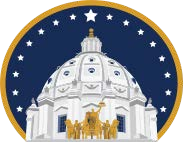 	Minnesota Campaign Finance and Public Disclosure Board	A committee’s bank balance should match the balance in its records after all outstanding deposits and checks have been accounted for. This worksheet will help you with this reconciliation. If the adjusted bank balance does not match the balance in the committee’s records, the treasurer must search the committee records to find the reason for the difference.Bank balance at end of the monthAdd deposits that have not cleared the bank by end of the month Deposit No.	AmountTotal deposits not clearedSubtotal(add deposits not cleared to bank balance)Subtract checks written on the account that have not cleared the bank by end of the month Check No.	AmountTotal checks not clearedAdjusted bank balance(subtract checks not cleared from subtotal) Ending cash balance from committee recordsDifference (should be zero)(If not zero, search records for reason for difference)Suite 190  Centennial Office Building  658 Cedar Street  St. Paul, MN 55155-1603 651-539-1180  800-657-3889  Fax 651-539-1196  800-357-4114  cf.board@state.mn.usFor TTY/TDD communication, contact us through the Minnesota Relay Service at 800-627-3529